Whom may we thank for referring you to this office? ______________________________________APPLICATION FOR  AT LIVEWELL FAMILY CHIROPRACTIC CENTERToday’s Date: __________________ 								HRN: ___________________PATIENT DEMOGRAPHICSName: ___________________________________________	Birth Date: _____-_____-_____   Age: _______       Male    FemaleAddress: _________________________________________    City: _________________________________ State: _____ Zip: ___________E-mail Address: ____________________________________ 	Home Phone: ________________________Mobile Phone:_______________Marital Status:  Single       Married      Do you have Insurance:   Yes       No         Work Phone: ______________________________Social Security #: ___________________________________	Driver’s License #: _______________________________________________Employer: ________________________________________    Occupation: ____________________________________________________Spouse’s Name _________________________________________Spouse’s Employer ___________________________________________Number of children and ages: ________________________________________________________________________________________Name & Number of Emergency Contact: ______________________ ___________________Relationship: ___________________________HISTORY of COMPLAINTPlease identify the condition(s) that brought you to this office:   Primary: _____________________________________________________Secondary: __________________________   Third: _____________________________   Fourth: __________________________________On a scale of 1 to 10 with 10 being the worst pain and zero being no pain, rate your above complaints by circling the number:Primary or chief complaint is:	0   –   1   –   2   –   3   –    4   –   5   –   6   –   7   –   8   –   9   –   10Second complaint is:		0   –   1   –   2   –   3   –    4   –   5   –   6   –   7   –   8   –   9   –   10Third complaint is:		0   –   1   –   2   –   3   –    4   –   5   –   6   –   7   –   8   –   9   –   10Fourth complaint is:		0   –   1   –   2   –   3   –    4   –   5   –   6   –   7   –   8   –   9   –   10When did the problem(s) begin? ____________________ When is the problem at its worst?  AM    PM    mid-day    late PMHow long does it last?  It is constant   OR    I experience it on and off during the day   OR    It comes and goes throughout the weekHow did the injury happen? __________________________________________________________________________________________Condition(s) ever been treated by anyone in the past? No    Yes  If yes, when: ______ by whom? _______________________________How long were you under care: ____________     What were the results? _____________________________________________________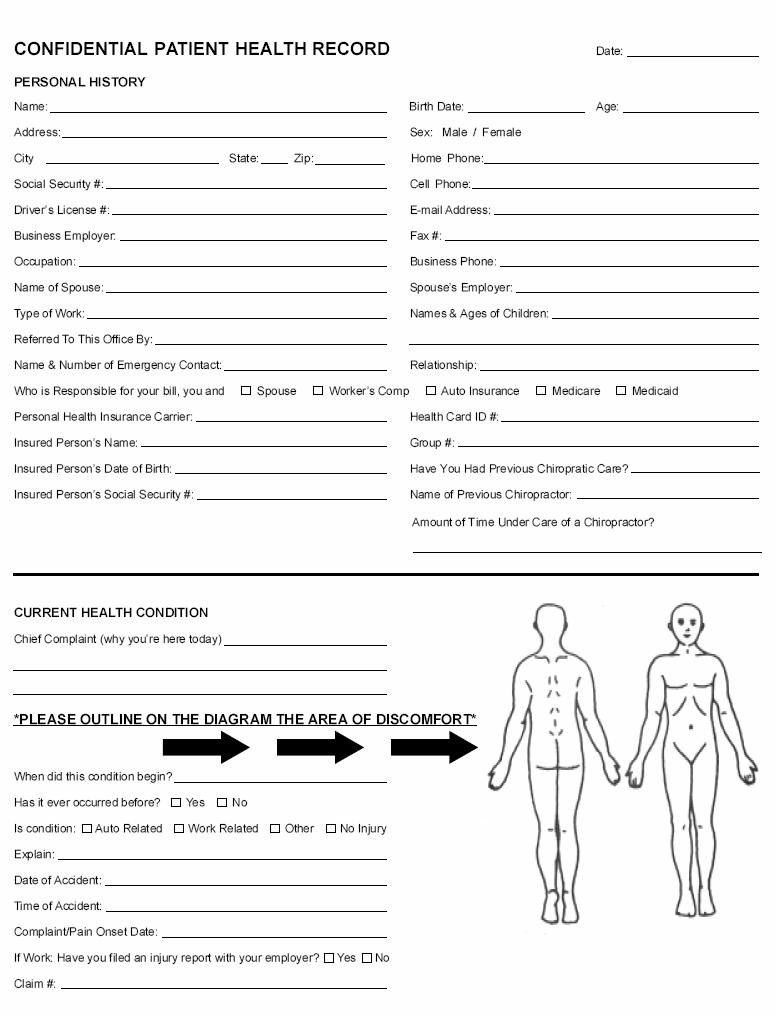 Name of Previous Chiropractor: _______________________________      N/APLEASE MARK the areas on the Diagram with the following letters to describe your symptoms:  R = Radiating   B = Burning   D = Dull   A = Aching   N = Numbness   S = Sharp/Stabbing   T = TinglingWhat relieves your symptoms? _________________________________________What makes your symptoms feel worse? _________________________________LIST RESTRICTED ACTIVITY:			CURRENT ACTIVITY LEVEL		USUAL ACTIVITY LEVEL___________________________________:		_________________________________	____________________________________________________________________:		_________________________________	____________________________________________________________________:	 	_________________________________	____________________________________________________________________:		_________________________________	_________________________________Is your problem the result of ANY type of accident?  Yes,    NoIdentify any other injury(s) to your spine, minor or major, that the doctor should know about: __________________________________________________________________________________________________________________________________________________________________________________________________________________________________PAST HISTORYHave you suffered with any of this or a similar problem in the past?  No  Yes   If yes, how many times? _________ When was the last episode? _____________________ How did the injury happen? _____________________________________________________________Other forms of treatment tried:  No   Yes   If yes, please state what type of treatment: _________________________________, and who provided it: _________________________ How long ago? _______What were the results.  Favorable  Unfavorable please explain. ____________________________________________________________________ ____________________________________Please identify any and all types of jobs you have had in the past that have imposed any physical stress on you or your body:  ______________________________________________________________________________________________________________If you have ever been diagnosed with any of the following conditions, please indicate with a P for in the Past, C for Currently have or N for Never have had:___ Broken Bone    ___Dislocations         ___ Tumors      ___Rheumatoid Arthritis    ___ Fracture     ___Disability   ___Cancer___ Heart Attack     ___Osteo Arthritis    ___ Diabetes    ___Cerebral Vascular          ___ Other serious conditions: _________PLEASE identify  PAST and any CURRENT conditions you feel may be contributing to your present problem:SOCIAL HISTORY1. Smoking: cigars  pipe   cigarettes     How often?  Daily      Weekends      Occasionally      Never2. Alcoholic Beverage: consumption occurs                          Daily     Weekends      Occasionally      Never3. Recreational Drug use:                                                          Daily     Weekends      Occasionally      Never4. Hobbies -Recreational Activities- Exercise Regime: How does your present problem affect? (See ADL form)FAMILY HISTORY: 1. Does anyone in your family suffer with the same condition(s)?    No    Yes     If yes whom:  grandmother    grandfather    mother   father    sister(s)    brother(s)    son(s)    daughter(s)    Have they ever been treated for their condition?    No      Yes      I don’t know2. Any other hereditary conditions the doctor should be aware of?    No    Yes: ___________________________________I hereby authorize payment to be made directly to Livewell Family Chiropractic Center, for all benefits which may be payable under a healthcare plan or from any other collateral sources. I authorize utilization of this application or copies thereof for the purpose of processing claims and effecting payments, and further acknowledge that this assignment of benefits does not in any way relieve me of payment liability and that I will remain financially responsible to Livewell Family Chiropractic Center for any and all services I receive at this office._____________________________________				_____ - _____ - _____Patient or Authorized Person’s Signature				Date Completed_____________________________________				_____ - _____ - _____Doctor’s Signature					Date Form Reviewed                                               HOW LONG AGO                      TYPE OF   RECEIVED                                   BY WHOMINJURIES                         SURGERIES                     CHILDHOOD DISEASES ADULT DISEASES           